Building a topic test in ExamBuilder We have created six tests using different criteria for the R081 unit in Creative iMedia. These have been developed to show how you could use ExamBuilder in your teaching and assessment.The duration of the test can be selected during compilation, the R081 exam is 75 minutes in duration for a 60-mark test. Maintaining this ratio, of 1 minute 15 seconds per mark, would be desirable in some tests and assessments to confirm if students are working at the right speed for timely completion of the exam.Key word: created by selecting ‘Mood Board’ in the keyword search function.A range of points-based questions were selected ranging from short, one or two mark questions to extended response questions. (17 marks, 25 mins).Content: created by selecting from the topic and subtopic list.Selecting from a range of questions identifying timescale elements of a project plan. (11 marks, 15 mins).Level of demand: created by selecting questions based only on the number of marks.Low demand questions based on recall of knowledge with command verbs such as state or identify with 1 and 2 mark questions selected (20 marks, 25 mins).High demand questions based on a filter for the command word analyse and selection three high mark questions (30 marks, 40 mins).Learning outcome: created by selecting questions from one learning outcome.Selecting LO3 from the filter options results in a set of questions related to content in LO3 (20 marks, 25 mins).Year of publication: Created by selecting from one or more exam series.Selecting the June 2018 and June 2019 series and then selecting questions for visualisation diagrams, mind maps and mood boards for practice on recent exam questions in a particular area (21 marks, 25 Mins)Quality of written communication: Created by selecting questions which require an extended response from the candidate to access all the available marks.Selecting QWC within the filter options selects all the high mark questions which include quality of written communication marks, most of these are 12 mark questions (24 marks, 30 mins)Additional instructionsThere are many ways to create tests.  Using the filter/edit function followed by the keyword search returns focussed results.  If you choose to use just the keyword function do use quotation marks around the search string; e.g. “mind maps”.Click here to get to ExamBuilder.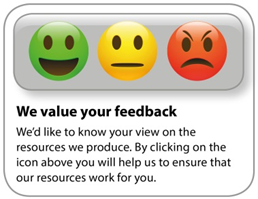 